______________________________________________
(наименование организации образования)Поурочный план или краткосрочный план для педагога организаций среднего образованияСуммативное оценивание за 3 четверть  (тема урока)Приложение СПЕЦИФИКАЦИЯ СУММАТИВНОГО ОЦЕНИВАНИЯ ЗА 3 ЧЕТВЕРТЬ Обзор суммативного оценивания за 3 четверть Продолжительность – 40 минут                                                                                                                                                                                              Количество баллов – 20                                                                                                                                                                                                                         КО – задания, требующие краткого ответа;                                                                                                                                                                                            РО – задания, требующие развёрнутого ответа.                                                                                  Структура суммативного оценивания                                                                                                Данный вариант состоит из 4 заданий, включающих вопросы с кратким и развёрнутым ответами.                                                                                                                                                               В вопросах, требующих краткого ответа, обучающийся записывает ответ в виде численного значения, слова или короткого предложения.                                                                             В вопросах, требующих развёрнутого ответа, обучающийся должен показать всю последовательность действий в решении заданий для получения максимального балла. Оценивается способность обучающегося выбирать и применять математические приемы в ряде математических контекстов. Задание может содержать несколько структурных частей/вопросовЗадания суммативного оценивания за 3 четверть по предмету «Геометрия»1 вариант.В сосуд цилиндрической формы налили воду. Окрашенная часть цилиндра показывает уровень налитой воды. 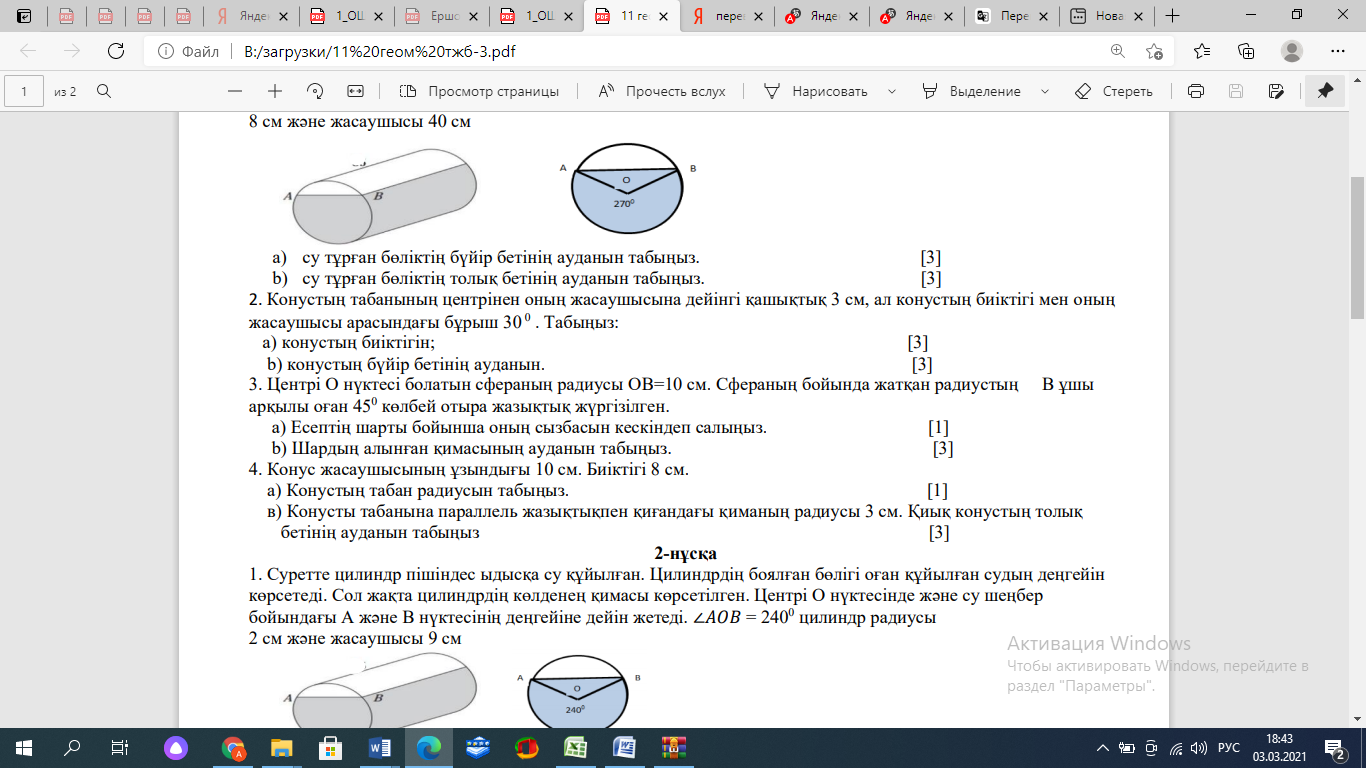 Слева на рисунке показано поперечное сечение цилиндра. В круге с центром О, уровень поверхности воды проходит через точки А и В. Радиус цилиндра 8см, образующая 40см, Найдите: А) Площадь боковой поверхности части цилиндра, занятой водой.   3бВ) Площадь полной поверхности части цилиндра, занятой водой.      3бРасстояние от центра основания конуса до образующей равно 3см, а угол между высотой и образующей конуса равен 300. Найдите:а) высоту конуса;        3бв) площадь боковой поверхности конуса.     3бВ шаре радиуса 10см через точку В на поверхности шара проведена секущая плоскость. Угол между плоскостью и радиусом шара, проведённым в точку В, равен 450.    А) выполните чертеж по условию задачи;     1бВ) Найдите площадь сечения шара плоскостью.     3бОбразующая конуса рана 10см, а высота 8см.А) Найдите радиус основания конуса.  1бВ) Плоскость параллельная основанию конуса, отсекает от него конус радиуса 3см. Найдите площадь полной поверхности оставшегося усеченного конуса.   3б2 вариант.В сосуд цилиндрической формы налили воду. Окрашенная часть цилиндра показывает уровень налитой воды. 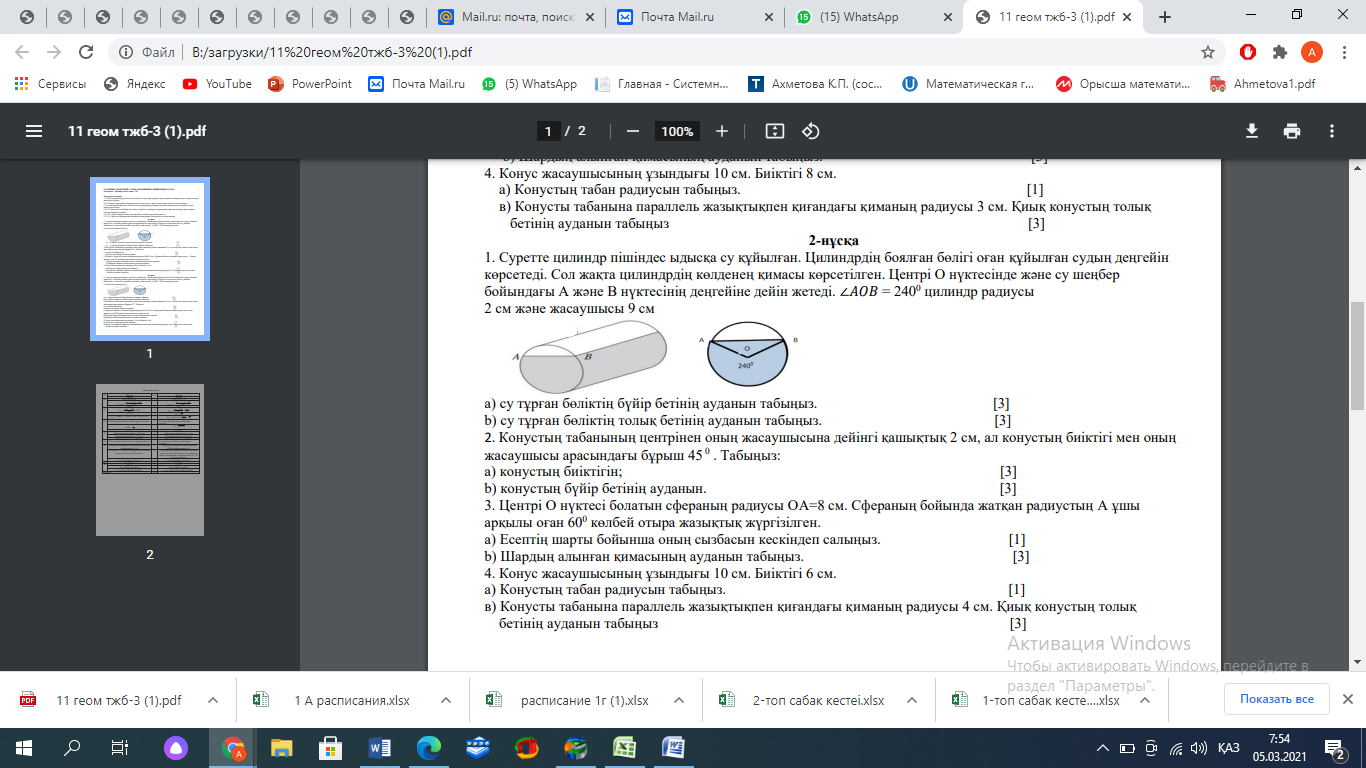 Слева на рисунке показано поперечное сечение цилиндра. В круге с центром О, уровень поверхности воды проходит через точки А и В. Радиус цилиндра 2 см, образующая 9см, Найдите: А) Площадь боковой поверхности части цилиндра, занятой водой.    3бВ) Площадь полной поверхности части цилиндра, занятой водой.   3бРасстояние от центра основания конуса до образующей равно 2см, а угол между высотой и образующей конуса равен 450. Найдите:а) высоту конуса;      3бв) площадь боковой поверхности конуса.    3бВ шаре радиуса 8см через точку А на поверхности шара проведена секущая плоскость. Угол между плоскостью и радиусом шара, проведённым в точку В, равен 600.А) Выполните чертеж по условию задачи;     1бВ) Найдите площадь сечения шара плоскостью.    3бОбразующая конуса равна 10см, а высота 6см.А) Найдите радиус основания конуса.   1бВ) Плоскость параллельная основанию конуса, отсекает от него конус радиуса 4см. Найдите площадь полной поверхности оставшегося усеченного конуса.   3бРаздел:Раздел:Преобразования плоскости.Преобразования плоскости.Преобразования плоскости.Преобразования плоскости.Преобразования плоскости.ФИО педагогаФИО педагога Дата:  Дата: Урок №50Урок №50Урок №50Урок №50Урок №50 Класс: 11 Класс: 11 Количество присутствующих:  Количество присутствующих:  Количество присутствующих: Количество отсутствующих:Количество отсутствующих:Тема урокаТема урокаСуммативное оценивание за 3 четверть  Урок №50Суммативное оценивание за 3 четверть  Урок №50Суммативное оценивание за 3 четверть  Урок №50Суммативное оценивание за 3 четверть  Урок №50Суммативное оценивание за 3 четверть  Урок №50 Цели обучения в соответствии 
с учебной программой Цели обучения в соответствии 
с учебной программой11.3.4 - выводить формулы площади боковой и полной поверхности цилиндра и применять их при решении задач11.3.7 - выводить формулы площади боковой и полной поверхности усеченного конуса и применять их при решении задач11.3.5 - решать задачи на нахождение элементов тел вращения (цилиндра, конуса, усеченного конуса, шара)11.3.6 - выводить формулы площади боковой и полной поверхности конуса и применять их при решении задач11.1.10 - знать определение сферы, шара; уметь изображать их на плоскости11.3.10 - решать задачи, связанные с сечениями шара и сферы плоскостью11.3.4 - выводить формулы площади боковой и полной поверхности цилиндра и применять их при решении задач11.3.7 - выводить формулы площади боковой и полной поверхности усеченного конуса и применять их при решении задач11.3.5 - решать задачи на нахождение элементов тел вращения (цилиндра, конуса, усеченного конуса, шара)11.3.6 - выводить формулы площади боковой и полной поверхности конуса и применять их при решении задач11.1.10 - знать определение сферы, шара; уметь изображать их на плоскости11.3.10 - решать задачи, связанные с сечениями шара и сферы плоскостью11.3.4 - выводить формулы площади боковой и полной поверхности цилиндра и применять их при решении задач11.3.7 - выводить формулы площади боковой и полной поверхности усеченного конуса и применять их при решении задач11.3.5 - решать задачи на нахождение элементов тел вращения (цилиндра, конуса, усеченного конуса, шара)11.3.6 - выводить формулы площади боковой и полной поверхности конуса и применять их при решении задач11.1.10 - знать определение сферы, шара; уметь изображать их на плоскости11.3.10 - решать задачи, связанные с сечениями шара и сферы плоскостью11.3.4 - выводить формулы площади боковой и полной поверхности цилиндра и применять их при решении задач11.3.7 - выводить формулы площади боковой и полной поверхности усеченного конуса и применять их при решении задач11.3.5 - решать задачи на нахождение элементов тел вращения (цилиндра, конуса, усеченного конуса, шара)11.3.6 - выводить формулы площади боковой и полной поверхности конуса и применять их при решении задач11.1.10 - знать определение сферы, шара; уметь изображать их на плоскости11.3.10 - решать задачи, связанные с сечениями шара и сферы плоскостью11.3.4 - выводить формулы площади боковой и полной поверхности цилиндра и применять их при решении задач11.3.7 - выводить формулы площади боковой и полной поверхности усеченного конуса и применять их при решении задач11.3.5 - решать задачи на нахождение элементов тел вращения (цилиндра, конуса, усеченного конуса, шара)11.3.6 - выводить формулы площади боковой и полной поверхности конуса и применять их при решении задач11.1.10 - знать определение сферы, шара; уметь изображать их на плоскости11.3.10 - решать задачи, связанные с сечениями шара и сферы плоскостьюЦели урокаЦели урокаНаписать СОЧ 3Данный вариант состоит из 4 заданий, включающих вопросы с множественнымвыбором ответов, с кратким и развернутым ответами.В вопросах с множественным выбором ответов обучающийся выбирает правильный ответ из предложенных вариантов ответов.В вопросах, требующих краткого ответа, обучающийся записывает ответ в видечисленного значения, слова или короткого предложения.В вопросах, требующих развернутого ответа, обучающийся должен показать всю последовательность действий в решении заданий для получения максимального балла.Оценивается способность обучающегося выбирать и применять математические приемы в ряде математических контекстов. Задание может содержать несколько структурных частей/вопросов.Написать СОЧ 3Данный вариант состоит из 4 заданий, включающих вопросы с множественнымвыбором ответов, с кратким и развернутым ответами.В вопросах с множественным выбором ответов обучающийся выбирает правильный ответ из предложенных вариантов ответов.В вопросах, требующих краткого ответа, обучающийся записывает ответ в видечисленного значения, слова или короткого предложения.В вопросах, требующих развернутого ответа, обучающийся должен показать всю последовательность действий в решении заданий для получения максимального балла.Оценивается способность обучающегося выбирать и применять математические приемы в ряде математических контекстов. Задание может содержать несколько структурных частей/вопросов.Написать СОЧ 3Данный вариант состоит из 4 заданий, включающих вопросы с множественнымвыбором ответов, с кратким и развернутым ответами.В вопросах с множественным выбором ответов обучающийся выбирает правильный ответ из предложенных вариантов ответов.В вопросах, требующих краткого ответа, обучающийся записывает ответ в видечисленного значения, слова или короткого предложения.В вопросах, требующих развернутого ответа, обучающийся должен показать всю последовательность действий в решении заданий для получения максимального балла.Оценивается способность обучающегося выбирать и применять математические приемы в ряде математических контекстов. Задание может содержать несколько структурных частей/вопросов.Написать СОЧ 3Данный вариант состоит из 4 заданий, включающих вопросы с множественнымвыбором ответов, с кратким и развернутым ответами.В вопросах с множественным выбором ответов обучающийся выбирает правильный ответ из предложенных вариантов ответов.В вопросах, требующих краткого ответа, обучающийся записывает ответ в видечисленного значения, слова или короткого предложения.В вопросах, требующих развернутого ответа, обучающийся должен показать всю последовательность действий в решении заданий для получения максимального балла.Оценивается способность обучающегося выбирать и применять математические приемы в ряде математических контекстов. Задание может содержать несколько структурных частей/вопросов.Написать СОЧ 3Данный вариант состоит из 4 заданий, включающих вопросы с множественнымвыбором ответов, с кратким и развернутым ответами.В вопросах с множественным выбором ответов обучающийся выбирает правильный ответ из предложенных вариантов ответов.В вопросах, требующих краткого ответа, обучающийся записывает ответ в видечисленного значения, слова или короткого предложения.В вопросах, требующих развернутого ответа, обучающийся должен показать всю последовательность действий в решении заданий для получения максимального балла.Оценивается способность обучающегося выбирать и применять математические приемы в ряде математических контекстов. Задание может содержать несколько структурных частей/вопросов.Ход урокаХод урокаХод урокаХод урокаХод урокаХод урокаХод урокаЭтап урока/ ВремяДействия педагогаДействия педагогаДействия ученикаОцениваниеОцениваниеРесурсыНачало урокаОрганизационный момент.Приветствует учащихся.Перед началом работы проверяет отсутствующих и готовность класса и учащихся к уроку,  желаю  успеха.Сообщает тему урока и совместно с учащимися определяет цели урока и цели обучения.Организационный момент.Приветствует учащихся.Перед началом работы проверяет отсутствующих и готовность класса и учащихся к уроку,  желаю  успеха.Сообщает тему урока и совместно с учащимися определяет цели урока и цели обучения.Приветствуют учителя. Принимают участие в постановке темы (цели) урока. Осмысливают поставленную цель.Суммативное оценивание за 2 четвертьЗадания СОЧ-3 Задания СОЧ-3 Выполняют СОЧ 320 баллов20 балловПриложениеКонец урокаРефлексияПодведем итоги урока. Ответьте  на следующие вопросы:В чем испытывал трудности? Над чем необходимо работать?Сегодня на уроке я повторил…Сегодня на уроке я закрепил…Сегодня на уроке я поставил себе оценку …Задание на дом: Повторить правила и определения РефлексияПодведем итоги урока. Ответьте  на следующие вопросы:В чем испытывал трудности? Над чем необходимо работать?Сегодня на уроке я повторил…Сегодня на уроке я закрепил…Сегодня на уроке я поставил себе оценку …Задание на дом: Повторить правила и определения Учащиеся подытоживают свои знания по изучаемой теме.  РазделПроверяемая цельУровень мыслительных навыковКол. Заданий*№ задания*Тип задания*Время на выполнение, мин*Балл*Балл за разделТела вращения и их элементы11.3.4 - выводить формулы площади боковой и полной поверхности цилиндра и применять их при решении задачПрименение11а, 1бРО10620Тела вращения и их элементы11.3.7 - выводить формулы площади боковой и полной поверхности усеченного конуса и применять их при решении задачПрименение14вРО8320Тела вращения и их элементы11.3.5 - решать задачи на нахождение элементов тел вращения (цилиндра, конуса, усеченного конуса, шара)Применение14аРО2120Тела вращения и их элементы11.3.5 - решать задачи на нахождение элементов тел вращения (цилиндра, конуса, усеченного конуса, шара)Применение12аКО6320Тела вращения и их элементы11.3.6 - выводить формулы площади боковой и полной поверхности конуса и применять их при решении задачПрименение12вРО632011.1.10 - знать определение сферы, шара; уметь изображать их на плоскостиЗнание и понимание13аКО212011.3.10 - решать задачи, связанные с сечениями шара и сферы плоскостьюПрименение13вРО632040 минут20